РЕГЛАМЕНТ СОРЕВНОВАНИЙ ГОРОДА СТАВРОПОЛЯ СРЕДИ ЛЮБИТЕЛЕЙ ПО ФИГУРНОМУ КАТАНИЮ НА КОНЬКАХ НА ПРИЗЫ ОЛИМПИЙСКОГО ЧЕМПИОНА АНДРЕЯ БУКИНА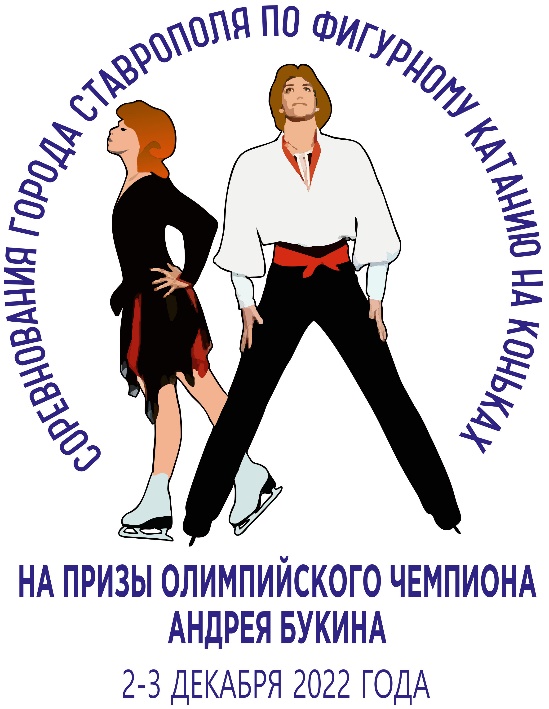 г. СТАВРОПОЛЬ, ЛЕДОВЫЙ КАТОК «ВИКТОРИЯ»Номер-код вида спорта: 0500003611Я1. ОБЩИЕ ПОЛОЖЕНИЯ1.1. Соревнования города Ставрополя среди любителей по фигурному катанию на коньках на призы олимпийского чемпиона Андрея Букина (далее – Соревнования), носят неквалификационный характер и проводятся в соответствии с календарным планом физкультурных мероприятий и спортивных мероприятий города Ставрополя на 2022 год (Раздел I. Физкультурные мероприятия для всех категорий граждан).1.2. Настоящий Регламент Соревнований города Ставрополя по фигурному катанию на коньках на призы олимпийского чемпиона Андрея Букина (далее – Регламент) регулирует вопросы, связанные с организацией и проведением спортивного мероприятия по фигурному катанию на коньках на территории города Ставрополя.1.3. Настоящий Регламент является основанием для командирования спортсменов, представителей, тренеров и судей в составе делегаций на соревнования.1.4. Соревнования организуются и проводятся в целях удовлетворения массового интереса граждан разных возрастных категорий к фигурному катанию на коньках на любительском уровне, участию в соревновательной деятельности по виду спорта «фигурное катание на коньках». 1.5. Задачи Соревнований:- пропаганда здорового образа жизни среди различных категорий населения, популяризация и дальнейшее развитие фигурного катания на коньках в Ставропольском крае и других субъектах РФ на любительском уровне;- приобретение соревновательного опыта и повышение спортивного мастерства фигуристов-любителей разных возрастных категорий;- оценка уровня мастерства фигуристов-любителей разных возрастных категорий по судейской системе ISU в текущем спортивном сезоне;- совершенствование спортивного мастерства фигуристов-любителей, участников долгосрочных спортивных социально-культурных проектов «ФИГУРНОЕ КАТАНИЕ – СПОРТ ДЛЯ ВСЕХ!», «СТАВРОПОЛЬСКИЙ ШОУ-БАЛЕТ НА ЛЬДУ», поддержанных Фондом президентских грантов, Президентским фондом культурных инициатив;- создание организационно-методических условий для формирования системы физической культуры и спорта в области фигурного катания на коньках в Ставропольском крае как массового спорта;- привлечение внимания общественности, СМИ к любительскому спорту по виду спорта «фигурное катание на коньках»;- привлечение в соревнования фигуристов-любителей разных возрастных категорий из других субъектов РФ;- обмен опытом между тренерами, хореографами, специалистами и фигуристами-любителями.1.6. Соревнования проводятся в соответствии с данным Регламентом и на основании:- Правил по фигурному катанию на коньках Международного союза конькобежцев (ИСУ);- Регламента по организации и проведению официальных физкультурных и спортивных мероприятий на территории Российской Федерации в условиях сохранения рисков распространения COVID-19 (утв. Министерством спорта РФ и Главным государственным санитарным врачом РФ 31 июля 2020 г.) до момента снятия ограничительных мер на территории Ставропольского края.1.7. Запрещается оказывать противоправное влияние на результаты Соревнований. Запрещается участвовать в азартных играх в букмекерских конторах и тотализаторах путем заключения пари на официальные спортивные соревнования в соответствии с требованиями, установленными п. 3 ч. 4 ст. 26.2 ФЗ от 04.12.2007г. № 329- ФЗ «О физической культуре и спорте в Российской Федерации».1.8. Вся информация о соревнованиях (Регламент, расписание, результаты и т.п.) размещаются на сайте АНО «Центр развития фигурного катания»  klfk26.ru.МЕСТО И СРОКИ ПРОВЕДЕНИЯ СОРЕВНОВАНИЙ2.1. Соревнования проводятся 2-3 декабря 2022 года по адресу: Ставропольский край, г. Ставрополь, ул. Серова, № 535А, ледовый каток «Виктория».2.2. Комиссия по допуску состоится 2 декабря 2022г. 2.3. Заседание судейской коллегии 2 декабря 2022г.2.4. Жеребьевка участников Соревнований состоится электронным способом. Расписание Соревнований будет отправлено участникам Соревнований по электронной почте после получения всех заявок.ДИСЦИПЛИНЫ СОРЕВНОВАНИЙ. ВОЗРАСТНЫЕ ГРУППЫ УЧАСТНИКОВ3.1. Соревнования проводятся на основе требований международных любительских соревнований среди любителей под эгидой ИСУ в сезоне 2021-2022 гг. в следующих дисциплинах фигурного катания и видах программы:- Одиночное катание (мужское и женское): произвольная программа, интерпретация.- Парное катание: произвольная программа, интерпретация.3.2. По уровню катания участники делятся на 5 соревновательных групп:- Пребронза- Бронза- Серебро- Золото- Мастер3.3. В зависимости от числа участников в одиночном катании в произвольной программе возможно также деление на следующие возрастные классы:- детский класс: 8-10 лет;- подростковый класс: 11-13 лет- молодежный класс: 14-20 лет- класс I: 21-28 лет- класс II: 29-38 лет- класс III: 39-48 лет- класс IV: 49-58 лет- класс V: 59 лет и старше.3.4. Организаторы вправе изменить и расширить возрастные рамки классов.3.5. В парном катании возрастные категории не предусмотрены. Единый возрастной класс в парном катании - от 14 лет и старше. 3.6. Требования к программе одинаковы для мужчин и женщин, девочек и мальчиков, девушек и юношей.3.7. Каждый участник самостоятельно выбирает категорию для своего выступления согласно требованиям к программам.3.8. Каждый участник может участвовать во всех видах Соревнований.3.9. В каждой отдельной категории соревновательной программы должно быть заявлено не менее 2 участников. В случае меньшего количества заявок, поданных в какой-либо категории, организаторы оставляют за собой право объединять возрастные группы или группы различных уровней катания, а также не присуждать призовые места в такой категории.3.10. Требования к произвольной программе и к интерпретации в Приложениях № 4, 5, 6.ОРГАНИЗАТОРЫ СОРЕВНОВАНИЙОбщее руководство организацией Соревнований осуществляет автономная некоммерческая организация «Центр развития фигурного катания» (далее - АНО ЦРФК).Непосредственное проведение Соревнований возлагается на судейскую коллегию. Судейскую коллегию соревнований утверждает Главный судья Соревнований.Главный судья Соревнований - судья ВК Эйсмонт Елена Николаевна (г. Москва)Главный секретарь Соревнований - судья 1К Метушевская Ольга Ивановна (г. Москва) 4.3. Ответственность   за   соблюдение   правил   проведения   Соревнований и соответствие квалификации участников настоящему Регламенту, возлагается на судейскую коллегию и лично на главного судью Соревнований.ТРЕБОВАНИЯ К УЧАСТНИКАМ И УСЛОВИЯ ИХ ДОПУСКАК участию в Соревнованиях допускаются все желающие фигуристы-любители, не являющиеся действующими спортсменами, артистами театров, шоу и балетов на льду.К Соревнованиям допускаются только спортсмены, получившие разрешение врача при наличии страхового полиса от несчастных случаев, включающих спортивные риски.Для участия в Соревнованиях необходима именная заявка на участие в Соревнованиях по утвержденной форме (Приложение №1), которая должна быть подписана руководителем и заверена печатью направляющей организации, либо личной подписью участника Соревнований.Допуск участников осуществляется комиссией по допуску в составе представителя проводящей организации, главного судьи или его заместителя, главного секретаря, врача Соревнований, которые проверяют заявки и документы участников на соответствие требованиям Регламента.6. ПОРЯДОК ПРЕДОСТАВЛЕНИЯ ЗАЯВОК НА УЧАСТИЕ В СОРЕВНОВАНИЯХ6.1. Предварительные заявки на участие в Соревнованиях содержащие информацию о составе команды, направляются не позднее 26 ноября 2022 года на официальный электронный адрес irinaluk69@mail.ru или landrei67@mail.ru. Подробную информацию по проведению Соревнований можно получить по телефонам:- 8 918 744 2206, Ирина Ивановна Лукъянцева, президент Центра развития фигурного катания (г. Ставрополь), руководитель оргкомитета Соревнований.- 8 918 744 2207, Андрей Николаевич Лукъянцев, член оргкомитета Соревнований,- 8 985 134 6905, Ксения Юрьевна Шевцова, тренер Центра развития фигурного катания (г. Ставрополь), член оргкомитета Соревнований.6.2. Заявки на участие в Соревнованиях, подписанные руководителями спортивной организации или региональной федерации, необходимые оригиналы документов представляются в комиссию по допуску в день приезда.6.3. Организации, не предоставившие в указанный срок предварительные заявки в комиссию по допуску, к жеребьёвке и участию в Соревнованиях не допускаются.6.4. В Комиссию по допуску к Соревнованиям 1 декабря 2022г. участники Соревнований или представители команд предоставляют следующие документы: Именную заявку установленного образца (Приложение №1), подписанную руководителем и заверенную печатью направляющей организации, либо личной подписью участника Соревнований.Оригинал паспорта гражданина РФ для спортсменов от 14 лет и старше/свидетельства о рождении для спортсменов до 14 лет, либо его копию, заверенную региональной федерацией или нотариусом.Оригинал справки с допуском врача к Соревнованиям или виза врача на заявке.Оригинал полиса о страховании от несчастных случаев с расширением на занятия спортом и участием в Соревнованиях на все время проведения Соревнований.Согласие на обработку персональных данных (Приложение 2),Качественную запись музыкального сопровождения программ. Записи программ принимаются на электронных носителях и должны иметь должны иметь четкие сведения об имени и фамилии участника, организации, за которую выступает спортсмен, название программы и длительность звучания музыки. Некачественные или не имеющие наклеек записи для трансляции не принимаются. Участники должны иметь резервную запись музыкального сопровождения каждой программы. Музыкальное сопровождение программ сдается не позднее, чем за 1 час до начала каждого вида соревнований.6.5. При отсутствии на комиссии по допуску участников хотя бы одного из документов, указанных в п. 6.4. настоящего Регламента, участник к жеребьевке и участию в Соревнованиях не допускается.6.6. Представители команд от организаций несут персональную ответственность за подлинность документов в общем списке участников Соревнований от своей организации, представленных в комиссию по допуску.6.7. Документы, указанные п. 6.4. настоящего Регламента, подаются только во время работы комиссии по допуску участников официальным представителем команды, указанным в заявке, на всех спортсменов организации одновременно, или лично от спортсмена.УСЛОВИЯ ПОДВЕДЕНИЯ ИТОГОВ СОРЕВНОВАНИЙПодведение итогов Соревнований производится отдельно в каждой категории и в каждой возрастной группе.Итоговые места, определение окончательных результатов  Соревнований определяются по сумме результатов программ Соревнований.Победители выявляются по наибольшей сумме баллов. При равенстве общего результата выигрывает тот, у кого больше сумма за компоненты программы. При равенстве технической оценки и суммы за компоненты программы участники делят место.Протокол Соревнований публикуется на сайте АНО «Центр развития  фигурного катания» klfk26.ru не позднее, чем через 10 дней после окончания Соревнований.НАГРАЖДЕНИЕ8.1 Победители и призеры Соревнований обязаны присутствовать на награждении.Участники Соревнований должны выходить на церемонию награждения в соревновательных костюмах.Награждение осуществляется по окончании Соревнований.Победители и призёры награждаются медалями и грамотами, участники Соревнований – грамотами за участие.Партнеры Соревнований по согласованию с оргкомитетом могут устанавливать дополнительные памятные призы и подарки для участников Соревнований.УСЛОВИЯ ФИНАНСИРОВАНИЯРасходы, связанные с командированием спортсменов на Соревнования (проезд, проживание, питание, страхование спортсменов) несет командирующая организация или лично участники Соревнований.Расходы по оплате наградного и призового фонда, работы судейской бригады, аренды льда и прочих расходов, связанных с проведением соревнований, осуществляется за счет средств АНО «Центр развития фигурного катания», благотворительных или целевых взносов, привлеченных средств партнеров.ОБЕСПЕЧЕНИЕ БЕЗОПАСНОСТИ УЧАСТНИКОВ ИЗРИТЕЛЕЙ СОРЕВНОВАНИЙСоревнования проводятся на спортивном объекте, отвечающем требованиям соответствующих нормативных правовых актов, действующих на территории Российской Федерации и направленных на обеспечение общественного порядка и безопасности участников и зрителей. Обеспечение безопасности участников и зрителей осуществляется согласно требованиям Правил обеспечения безопасности при проведении официальных спортивных соревнований, утвержденных Постановлением Правительства Российской Федерации от 18 апреля 2014 г. № 353, а также требованиям правил вида спорта «Фигурное катание на коньках».Согласно правилам Международного Союза Конькобежцев (ISU), организаторы Соревнований не несут ответственность за травмы и ущерб здоровью, полученные участниками в процессе Соревнований. Данная ответственность возлагается на самих спортсменов, их родителей и организации, заявившие для участия в Соревнованиях соответствующих спортсменов.Соревнования проводятся согласно требованиям Регламента по организации и проведению официальных физкультурных и спортивных мероприятий на территории Российской Федерации в условиях сохранения рисков распространения COVID-19 (утв. Министерством спорта России, Главным государственным санитарным врачом РФ 31.07.2020 (ред. 05.11.2020).Организатор осуществляет контроль по соблюдению санитарных мер судейской бригадой, спортсменами, их сопровождающими лицами и тренерами во время проведения Соревнований. Организатор обеспечивает дезинфицирующими средствами для обработки рук на входе в спортивный комплекс, средствами индивидуальной защиты (маски и перчатки) судейскую бригаду, не допускает вход в спортивный комплекс лиц, не имеющих отношений к проведению данных соревнований.Участники и гости Соревнований обязаны строго соблюдать правила соревнований, правила данного Регламента, регламент проведения Соревнований в условиях сохранения рисков распространения COVID–19 и правила посещения спортивных сооружений.Участники, представители команд и гости Соревнований обязаны:использовать средства индивидуальной защиты органов дыхания (маски, респираторы) и рук (перчатки) в случаях посещения зданий, строений, сооружений, (помещений в них) спортивного объекта;соблюдать	социальную	дистанцию,	не	приближаться	к	другимучастникам Соревнований более, чем на 1,5 метра.10.6. Фото и видеосъемка проводится только аккредитованным организациями (лицами) без применения фотовспышки. Аккредитацию необходимо получить заранее у организатора мероприятия.10.7. Все лица (спортсмены, тренеры, руководители команд, врачи и др.), участвующие в Соревнованиях, должны быть полностью осведомлены относительно процедурных правил и требований антидопингового контроля, изложенных в действующих или последующих Коммюнике ИСУ.10.8. Каждый участник, тренер и представитель делегации обязан соблюдать требования о запрете применения допинговых средств и методов в соответствии с Общероссийскими антидопинговыми правилами, утвержденными Минспорта России 11 декабря 2020 г. в соответствии с общероссийскими антидопинговыми правилами, утвержденными Минспорта России 11 декабря 2020 г. МЕДИЦИНСКОЕ ОБСЛУЖИВАНИЕ И ОТВЕТСТВЕННОСТЬОРГАНИЗАТОРОВ11.1. Первая медицинская помощь участникам Соревнований оказывается врачом, осуществляющим дежурство на Соревнованиях. Оказание скорой медицинской помощи осуществляется в соответствии с приказом Министерства здравоохранения Российской Федерации от 23 октября 2020 г. № 1144н «Об утверждении порядка организации оказания медицинской помощи лицам, занимающимся физической культурой и спортом (в том числе при подготовке и проведении физкультурных мероприятий и спортивных мероприятий), включая порядок медицинского осмотра лиц, желающих пройти спортивную подготовку, заниматься физической культурой и спортом в организациях и (или) выполнить нормативы испытаний (тестов) Всероссийского физкультурно-спортивного комплекса «Готов к труду и обороне» и форм медицинских заключений о допуске к участию физкультурных и спортивных мероприятиях»).11.2. Организаторы не несут ответственности за травмы и ущерб здоровью, полученные участникам в процессе Соревнований. Данная ответственность возлагается на самих спортсменов, организации, заявившие спортсмена/ов.ЗАКЛЮЧЕНИЕ12.1. Главная судейская коллегия оставляет за собой право вносить изменения в настоящий Регламент. 12.2. Данный Регламент является официальным вызовом на Соревнования.Приложение №1ЗАЯВКА на участие В СОРЕВНОВАНИЯХ ГОРОДА СТАВРОПОЛЯ ПО ФИГУРНОМУ КАТАНИЮ НА КОНЬКАХ НА ПРИЗЫ ОЛИМПИЙСКОГО ЧЕМПИОНА АНДРЕЯ БУКИНА (2-3 декабря 2022 г., г. Ставрополь)Участник Соревнований 			(подпись)			(ФИО полностью)Образец - в случае подачи общей заявки от организации:К участию в соревнованиях допускаются	_________чел.Руководитель организации (подпись)	(ФИО, должность)Представитель команды (подпись)			(ФИО, должность)Врач                                                          (подпись)                         (ФИО, должность)МППриложение № 2СОГЛАСИЕ НА ОБРАБОТКУ ПЕРСОНАЛЬНЫХ ДАННЫХЯ, _______________________________________________________________________________________________________(ФИО родителя/законного представителя несовершеннолетнего участника)зарегистрирован по адресу: _______________________________________________________________________________________________________________________________________________________________________________________паспорт серии: _________ № ____________ дата выдачи: "______" _________г. код подразделения ___________выдан: ___________________________________________________________________________________________________являясь родителем/законным представителем несовершеннолетнего ребенка __________________________________________________________________________________________________________, (ФИО несовершеннолетнего)даю свое согласие автономной некоммерческой организации «ЦЕНТР РАЗВИТИЯ ФИГУРНОГО КАТАНИЯ» (ОГРН 1152651014339, ИНН 2634092654), далее – АНО ЦРФК, на обработку персональных данных моего несовершеннолетнего ребенка (ФИО несовершеннолетнего)дата рождения 	, зарегистрированного по адресу: _______________________________________________________________________________________________________приходящегося мне 	(сын, дочь и т.д.)(в случае опекунства указать реквизиты документа, на основании которого осуществляется
опека или попечительство)в целях внесения в государственный информационный ресурс, организации участия в физкультурных и спортивных мероприятиях, осуществления бухгалтерского и налогового учета, ведения статистики с применением различных способов обработки.Настоящее согласие предоставляется на осуществление действий в отношении персональных данных моих/ моего ребенка (подопечного), которые необходимы или желаемы для достижения указанных выше целей, включая сбор, систематизацию, накопление, хранение, уточнение (обновление, изменение), использование, распространение (в том числе передачу третьим лицам), пересылку по электронной почте, обезличивание, блокирование, публикацию в сети «Интернет», а также осуществление иных действий с персональными данными, предусмотренных законодательством Российской Федерации.Настоящим я даю согласие на обработку следующих персональных данных моих/ моего ребенка (подопечного) для организации работы мандатной комиссии, ведения протоколов физкультурных и спортивных мероприятий, подведения итогов соревнований, заполнения грамот и дипломов призеров и победителей, ведомостей выдачи призов, возможности использования официальных протоколов соревнований, выдачи документов об участии в соревнованиях и присвоения спортивных разрядов и званий: фамилия, имя, отчество; пол; число, месяц, год рождения; гражданство; адрес проживания (регистрации); серия, номер основного документа, удостоверяющего личность; данные полиса обязательного медицинского страхования, данные медицинских осмотров, заключений и рекомендаций врачей, данные о хронических заболеваниях; спортивный разряд, звание; адрес электронной почты и номер телефона, фото и видеосъемка в рамках подготовки и участия в соревнованиях, название и номер спортивного учреждения; результат участия в спортивных соревнованиях (в том числе протокол и заявки на участие).Я проинформирован(а), что персональные данные обрабатываются неавтоматизированным и автоматизированным способами обработки.Согласие на обработку персональных данных моих/ моего ребенка (подопечного) действует с даты его подписания до даты отзыва, если иное не предусмотрено законодательством Российской Федерации. Я уведомлен (-на) о своем праве отозвать настоящее согласие в любое время. Отзыв производится по моему письменному заявлению в адрес АНО ЦРФК в порядке, определенном законодательством Российской Федерации.Я подтверждаю, что, давая настоящее согласие, я действую по своей воле и в интересах своих/ своего ребенка, родителем (законным представителем) которого я являюсь."______"_______________20___ г. ______________________ /____________________/(подпись)Приложение № 3ТРЕБОВАНИЯ К ПРОИЗВОЛЬНОЙ ПРОГРАММЕ ОДИНОЧНОЕ КАТАНИЕКАТЕГОРИЯ ПРЕБРОНЗА Максимальная продолжительность музыкального сопровождения - 1 минута 40 секунд, возможна меньшая длительность. Может использоваться музыка со словами. Все компоненты программы умножаются на фактор 1,6. Каждое падение получает снижение 0,5 балла. Участник должен представить хорошо сбалансированную программу, содержащую следующие элементы:Максимум 4 (четыре) прыжковых элемента. Разрешены только одинарные прыжки, кроме акселя (1A) и лутца (1Lz) в 1 оборот. Ни один прыжок из списка не должен быть повторен больше, чем 2 раза. Разрешено 2 каскада или комбинации прыжков.Максимум 2 вращения с разными обозначениями в таблице элементов. Во вращении должно быть выполнено не менее 3х оборотов. Чтобы позиция во вращении была засчитана, необходимо выполнить минимум 2 оборота. Не раз- решены прыжки во вращения или вращения со входом прыжком.Максимум 1 хореографическая последовательность, занимающая не менее 1\2 ледовой площадки. Только первая попытка выполнения будет засчитана.КАТЕГОРИЯ БРОНЗАМаксимальная продолжительность музыкального сопровождения - 1 минута 50 секунд, минимальная продолжительность – 1 минута 30 секунд. Вокал разрешен. Все компоненты программы умножаются на фактор 1,2. Снижение за падение – 0,5 балла. Участник должен представить хорошо сбалансированную программу, содержащую следующие элементы:Максимум 4 (четыре) прыжковых элемента. Разрешены только одинарные прыжки, кроме одинарного акселя (1А). Запрещены прыжки в два и более оборотов. Ни один прыжок из списка не должен быть повторен больше, чем 2 раза. Разрешено 2 каскада или комбинации прыжков. Каскад или комбинация прыжков может состоять из одного и того же или различных одинарных прыж- ков.Максимум 2 вращения, имеющих разное обозначение в таблице элементов. Обязательно должно быть вращение в одной позиции без смены ноги. Позиция во вращении засчитывается, если выполнено минимум 3 оборота для вращения без смены. Вращения менее 2 оборотов в базовой позиции не имеют уровня и стоимости, вращение менее 3 оборотов считается движением и не засчитывается как вращение. Для вращения со сменой ноги количество оборотов должно быть не менее 6. Во вращении со сменой ноги должно быть выполнено не менее 3 оборотов на каждой ноге; в противном случае вращение отмечается буквой V.Комбинированное вращение может состоять из 2 базовых позиций, но для получения полной стоимости элемента комбинированное вращение должно иметь 3 базовые позиции. В технической оценке учитывается уровень вращения до 1-го включительно. Не разрешены прыжки во вращение или вращения со входом прыжком. c. Максимум 1 хореографическая последовательность, занимающая не менее 1\2 ледовой площадки. Рисунок хореографической последовательности может быть любым, но она должна легко определяться бригадой. Только первая попытка исполнения будет засчитана.КАТЕГОРИЯ СЕРЕБРОМаксимальная продолжительность музыкального сопровождения - 2 минуты 10 секунд, минимальная продолжительность – 1 минута 50 секунд. Может быть использована музыка со словами. Все компоненты программы умножаются на фактор 1,2. За каждое падение - снижение 0,5 балла. Участник должен представить хорошо сбалансированную программу, содержащую следующие элементы:Максимум 5 (пять) прыжковых элемента, включая одинарный аксель (1А). Запрещены прыжки в два и более оборотов. Ни один прыжок из списка не должен быть повторен более 2 раз. Разрешено 2 каскада или комбинации прыжков, один из которых может состоять из 3 прыжковых элементов. Каскад или комбинация прыжков может состоять из одного и того же или разных одинарных прыжков. Ойлер в комбинации между двумя прыжками из списка оценивается как одинарный ритбергер (1Lo) и считается прыжком из списка. Прыжки не из списка могут быть включены в качестве связующих элементов.Максимум 2 вращения, имеющие разные обозначения в таблице элементов. Одно вращение обязательно должно быть комбинированным вращением. Вращения должны иметь требуемое число оборотов: для вращения без смены ноги минимум 4 оборота, для вращения со сменой ноги минимум 6 оборотов. Чтобы позиция во вращении была засчитана, необходимо выполнить минимум 2 оборота в базовой позиции. Вращения менее 2 оборотов в базовой позиции не имеют уровня и стоимости, вращение менее 3 оборотов считается движением и не засчитывается как вращение. Для вращения со сменой ноги количество оборотов должно быть не менее 6, не менее 3 оборотов до и после смены. Если это требование не выполнено, в протоколе вращение отмечается буквой «V». Комбинированное вращение может состоять из 2 базовых позиций, не менее чем по 2 оборота в каждой из позиций, но для получения полной стоимости элемента комбинированное вращение должно иметь 3 базовые позиции. В техническую оценку идет уровень вращения до 2-го включительно.Максимум 1 хореографическая последовательность, занимающая не менее 1\2 ледовой площадки. Рисунок может быть любым, но последовательность должна легко определяться в программе. Только первая попытка выполнения будет засчитана. Хореографическая последовательность имеет базовую стоимость и оценивается судьями только GOE.КАТЕГОРИЯ ЗОЛОТОМаксимальная продолжительность музыкального сопровождения - 3 минуты 00 секунд, возможно короче, но не менее 2 минут 40 секунд. Вокал разрешён. Все компоненты программы умножаются на фактор 1,6. За каждое падение - снижение 1 балл. Участник должен представить хорошо сбалансированную программу, содержащую следующие элементы:Максимум 5 (пять) прыжковых элемента. Не разрешено исполнение двойного флипа (2F), двойного лутца (2Lz), двойного акселя (2A) и прыжков более двух оборотов. Разрешено 3 каскада или комбинации прыжков, один из которых может состоять из 3 прыжковых элементов, 2 других – из двух элементов. Каскад или комбинация прыжков может состоять из одного и того же или различных одинарных и двойных прыжков, за исключением прыжков, указанных выше. Каждый прыжок из списка не может быть повторен более 2 раз. Ойлер в комбинации между двумя прыжками из списка оценивается как одинарный ритбергер (1Lo) и считается прыжком из списка. Прыжки не из списка могут быть включены в качестве связующих элементов.Максимум 3 вращения, имеющие разные обозначения в таблице элементов. Одно вращение обязательно должно быть комбинированным вращением со сменой ноги, а второе – прыжком во вращение или вращением со входом прыжком. Вращения должны иметь требуемое число оборотов: для вращения без смены ноги минимум 4 оборота, для вращения со сменой ноги минимум 8 оборотов. Чтобы позиция во вращении была засчитана, необходимо выполнить минимум 2 оборота. Вращения менее 2 оборотов в базовой позиции не имеют уровня и стоимости, вращение менее 3 оборотов считается движением и не засчитывается как вращение. Для вращения со сменой ноги количество оборотов должно быть не менее 3 на каждой ноге, если данное требование не выполняется– вращение отмечается буквой V в протоколе. Комбинированное вращение можно состоять из 2 базовых позиций, но для получения полной стоимости элемента комбинированное вращение должно иметь 3 базовые позиции. В техническую оценку идет уровень вращения до 3-го включительно.Максимум 1 дорожка шагов, занимающая всю поверхность ледовой площадки. Только первая попытка выполнения будет засчитана. В техническую оценку идет уровень дорожки до 3-го включительно.КАТЕГОРИЯ МАСТЕРМаксимальная продолжительность музыкального сопровождения - 3 минуты 10 секунд, возможно короче, но не менее, чем 2 мин. 50 сек. Вокалразрешён. Все компоненты программы умножаются на фактор 1,6. За каждое падение - снижение 1 балл. Участник должен представить хорошо сбалансированную программу, содержащую следующие элементы:Максимум 6 (шесть) прыжковых элемента, один из которых должен быть аксель. Разрешено исполнение одинарных, двойных и тройных прыжков. Разрешено 3 каскада или комбинации прыжков, один из которых может состоять из 3х прыжковых элементов, 2 других – из двух элементов. Каскад или комбинация прыжков может состоять из одного и того же или разных одинарных и двойных прыжков, за исключением прыжков, указанных выше. Каждый прыжок из списка не может быть повторен более 2х раз. Ойлер, в комбинации между двумя прыжками из списка, оценивается как одинарный ритбергер (1Lo) и считается как прыжок из списка. Прыжки не из списка могут быть включены как связующие элементы.Максимум 3 вращения с разными обозначениями в таблице элементов. Одно вращение обязательно должно быть комбинированным вращением со сменой ноги, а второе – прыжком во вращении или вращением со входом прыжком. Вращения должны иметь требуемое число оборотов: для вращения без смены ноги минимум 5 оборотов, для вращения со сменой ноги минимум 8 оборотов. Чтобы позиция во вращении была засчитана, необходимо выполнить минимум 2 оборота. Вращения менее 2 оборотов в базовой позиции не имеют уровня и стоимости, вращение менее 3 оборотов считается движением и не засчитывается как вращение. Для вращения со сменой ноги, на каждой ноге должно быть выполнено не менее 3 оборотов, если данное требование не выполняется – вращение отмечается буквой V в протоколе. Комбинированное вращение можно состоять из 2 базовых позиций, но для получения полной стоимости элемента комбинированное вращение должно иметь 3 базовые позиции.Максимум 1 дорожка шагов, занимающая всю поверхность ледовой площадки. Только первая попытка выполнения будет засчитана.Приложение №5ТРЕБОВАНИЯ К ИНТЕРПРЕТАЦИИ. ОДИНОЧНОЕ КАТАНИЕПрограмма должна включать в себя следующие элементы спортивного фигурного катания:Прыжки и вращения оцениваются только с точки зрения выразительности катания, передачи музыки и раскрытия темы. Техническая сторона не оценивается.Любой элемент, исполненный свыше указанного числа раз, будет считаться запрещенным, что влечёт за собой снятие 1 балла. В случае если прыжок и вращение отсутствуют или если есть прыжок, но нет вращения, или есть вращение, но нет прыжка, будет сниматься 1 балл как за отсутствующий элемент. Ответственный за снижения – Рефери.Возможно снижение за излишнюю театральность костюма и общего вида спортсмена (1 балл), определяется решением большинства судей и Рефери.Фактор всех компонентов — 1,0.Максимальная длительность программы — 1 минута 40 секунд. Продолжительность разминки в интерпретации составляет 5 минут.Приложение №6ПАРНОЕ КАТАНИЕ. ТРЕБОВАНИЯ К ПРОИЗВОЛЬНОЙ ПРОГРАММЕТребования к произвольной программе парного катания соответствуют требованиям Международного союза конькобежцев (ISU) на текущий момент.ПАРНОЕ КАТАНИЕ — ПРОИЗВОЛЬНАЯ ПРОГРАММА (PAIR FREE SKATING)Пара должна состоять из мужчины и женщины.Категории: Золото (Masters), Серебро (Intermediate) и Бронза (Adult).Возрастной класс –от 12 лет и старше.Допускается использование музыки с голосом.Участникам необходимо предоставить (передать в оргкомитет или при регистрации) не позднее, чем за один час до начала соревнований по виду контент программы с указанием элементов в соответствии с требованиями ISU.Судейской бригадой будет засчитана только первая попытка исполнения элемента, вторая и последующие попытки будут проигнорированы судейской бригадой, лишние элементы оцениваться не будут.ЗОЛОТО (Masters)Длительность программы 3 мин 30 сек ± 10 сек.;Оценки за компоненты программы (Приложение 1) умножаются на коэффициент 2,67;Штраф за падение каждого из партнеров –1,0 балл.Элементы:- максимум 3 разные поддержки. Одна поддержка может быть заменена на подкрутку. В поддержках из групп 1 и 2 руки партнера должны быть выше линии плеч. В поддержках из групп 3-4-5 руки партнера должны быть полностью выпрямлены.- максимум 2 выброса (одинарных или двойных).- максимум 1 параллельный соло-прыжок. Допускаются одинарные, двойные и тройные прыжки.- максимум 1 каскад/комбинация, включающий не более 3 прыжков из списка.Комбинация прыжков должна состоять из 2-х или 3-х прыжков (с любым разрешенным в категории количеством оборотов), в которой вторым или третьим прыжком должен быть аксель, который исполняется сразу после приземления с предыдущего прыжка путем переступания с дуги приземления на дугу отрыва.- Ойлер оценивается как прыжок из разрешенного списка прыжков, только когда он исполняется в каскаде между двумя другими разрешенными прыжками.- максимум 1 парное вращение или парная комбинация вращений, включающее как минимум 4 оборота для парного вращения или 6 оборотов для парной комбинации вращений. Парная комбинация вращений должна включать смену ноги (не менее 3-х оборотов на каждой из них) и как минимум одну смену позиции обоими партнерами, иначе она засчитывается как парное вращение. Возможен вход прыжком в парную комбинацию вращений, он может учитываться как черта повышения уровня.Все вращения со сменой ноги должны выполняться с минимум 3-мя оборотами на каждой ноге обоими партнерами. В случае, если данное требование не выполняется, вращение будет отмечено “V”Парное вращение – это любое вращение без смены ноги и не требует смены базовой позиции одним или обоими партнерами. Смена базовых позиций может быть засчитана для повышения уровня вращения. Должно быть минимум 2 оборота в каждой позиции или позиция не будет засчитана.- максимум 1 параллельное соло-вращение или параллельное комбинированное соло-вращение, включающее как минимум 5 оборотов для вращений без смены ноги и позиции, 5 оборотов для прыжка во вращение,4 оборота на каждой ноге для вращений со сменой ног.Комбинированное вращение должно включать минимум 2 разные базовые позиции с 2 оборотами в каждой из них. Для получения максимальной оценки комбинированное вращение должно включать все 3 базовые позиции.- максимум 1 тодес или обводка (позиция партнерши произвольная). Партнер должен совершить как минимум ¾ оборота после принятия позиции тодеса и 1 полный оборот в позиции обводки.- максимум 1 дорожка шагов (StSq), покрывающая всю поверхность льда. Техническую оценку получает лишь первое исполнение дорожки.Только черты повышения до уровня 4 включительно учитываются при определении уровня технических элементов.СЕРЕБРО (Intermediate)Длительность программы 2 мин 40 сек ± 10 сек.; Оценки за компоненты программы (Приложение 1) умножаются на коэффициент 2,67;Штраф за падение каждого из партнеров 1,0 балл.Элементы:- максимум 2 разные поддержки из первой или второй группы, включающие как минимум ½ оборота для мужчины и 1 оборот для женщины. При поддержках руки партнера должны быть выше линии плеч. Вариации позиции партнерши, поддержки без рук или на одной руке и комбинации поддержек не допускаются. Различные отталкивания от льда засчитываются как разные поддержки.Запрещены подкрутки и поддержки из 3-4-5 группы.- максимум 1 выброс. Разрешены только выбросы в один оборот или одинарный аксель.- максимум 1 параллельный соло-прыжок. Разрешены только прыжки в один оборот или одинарный аксель.- максимум 1 каскад, включающий не более трех разрешенных прыжков в 1 оборот или одинарный аксель или 1 комбинация.Комбинация прыжков должна состоять из 2-х или 3-х прыжков (с любым разрешенным в категории количеством оборотов), в которой вторым или третьим прыжком должен быть аксель, который исполняется сразу после приземления с предыдущего прыжка путем переступания с дуги приземления на дугу отрыва.Ойлер оценивается как прыжок из разрешенного списка прыжков, только когда он исполняется в каскаде между двумя другими разрешенными прыжками.Двойные или тройные прыжки не разрешены.- максимум 1 парное вращение или парная комбинация вращений, включающее как минимум 4 оборота для парного вращения или 6 оборотов для парной комбинации вращений. Парная комбинация вращений должна включать смену ноги (не менее 3-х оборотов на каждой из них) и как минимум одну смену позиции обоими партнерами, иначе она засчитывается как парное вращение. Возможен вход прыжком в парную комбинацию вращений, он может учитываться как черта повышения уровня.Все вращения со сменой ноги должны выполняться с минимум 3-мя оборотами на каждой ноге обоими партнерами. В случае, если данное требование не выполняется, вращение будет отмечено “V”Парное вращение – это любое вращение без смены ноги и не требует смены базовой позиции одним или обоими партнерами. Смена базовых позиций может быть засчитана для повышения уровня вращения. Должно быть минимум 2 оборота в каждой позиции или позиция не будет засчитана.- максимум 1 тодес или обводка (позиция произвольная). Партнер должен совершить как минимум ¾ оборота после принятия позиции тодеса и 1 полный оборот в позиции обводки.- максимум 1 дорожка шагов, покрывающая всю поверхность льда. Техническую оценку получает лишь первое исполнение дорожки.Только черты повышения до уровня 2 включительно учитываются при определении уровня технических элементов.БРОНЗА (Adult)Длительность программы 2 мин 20 сек ± 10 сек.;Оценки за компоненты программы (Приложение 1) умножаются на коэффициент 2,00;Штраф за падение каждого из партнеров – 0,5 баллов.Только черты повышения до уровня 1 включительно учитываются при определении уровня технических элементов.Элементы:- максимум 1 поддержка из первой или второй группы, включающие как минимум ½ оборота для партнера. При поддержке руки партнера должны быть выше линии плеч. Запрещены вариации позиции партнерши, поддержки без рук или на одной руке и комбинации поддержек. Различные отталкивания от льда засчитываются как разные поддержки.Запрещены подкрутки и поддержки из 3-4-5 группы.- максимум 1 выброс. Допускаются только выброс в один оборот (аксель в 1,5 оборота запрещен).- максимум 1 параллельный соло-прыжок. Допускаются только прыжки в один оборот (аксель в 1,5 оборота запрещен).- максимум 1 каскад, включающий не более двух прыжков в 1 оборот (аксель в 1,5 оборота запрещен).- максимум 1 парное вращение. Вращение без смены ноги, при этом возможна смена позиции одним или обоими партнерами для повышения уровня. Должно быть минимум 2 оборота в каждой позиции или позиции не будет засчитана.Запрещена парная комбинация вращений- максимум 1 обводка (позиция партнерши произвольная). Партнер должен совершить как минимум 1 оборот после принятия позиции обводки.- максимум 1хореографическая последовательность (Хореографическая последовательность состоит из хотя бы двух различных движений, таких, как спирали, арабески, кораблики, движения И на Бауэр, гидроблейдинг, любые прыжки максимум в 2 оборота, вращения и т.д. Шаги и повороты могут быть использованы, чтобы связать вместе два или большее число различных движений).  Должна покрывать всю поверхность льда.Хореографическая последовательность имеет базовый уровень и оценивается судьями исключительно через GOE.ПАРНОЕ КАТАНИЕ. ТРЕБОВАНИЯ К ИНТЕРПРЕТАЦИИ. ПАРНОЕ КАТАНИЕ – ИНТЕРПРЕТАЦИЯ (PAIR ARTISTIC SKATING)Пара должна состоять из мужчины и женщины.Категории: Золото (Masters), Серебро (Intermediate) и Бронза (Adult).Возрастной класс – от 12 лет и старше.Допускается использование музыки с голосом.Оцениваются только компоненты программы (техническая оценка отсутствует) (Приложение 1).Штрафные баллы за падение не начисляются, но могут негативно повлиять на компоненты программы.Требования к программам и к элементам в них:Построение программы должно использовать навыки и элементы парного фигурного катания.При выборе элементов интерпретационной программы следует руководствоваться не их технической сложностью, а тем, насколько точно они отражают характер музыки и замысел программы. Оценка выступления основывается на интерпретации музыки и раскрытии темы программы, а не на сложности элементов. Нежелательно использование таких эффектов, как чрезмерное использование шагов на зубцах, лежание или сидение на льду, длительная или статичная поза на обоих коленях, валяние на льду или подпевание музыке. Фигуристы не должны оставаться на одном месте более 5 секунд. Запрещено использование крупногабаритных реквизитов. Небольшие предметы (шляпа, веер, зонт, трость и т.п.) использовать можно. Однако, класть предметы на лед или судейский стол, бросать их в публику и т.п. не разрешается.Запрещены прыжки типа сальто, лежание на льду и продолжительное стояние на обоих коленях;Судейской бригадой будет наложен штраф в 1 балл за исполнение запрещенных элементов, за исполнение элементов свыше установленного максимума, а также, за неисполнение необходимого минимума.Рефери или судейская бригада могут налагать штрафы за недопустимые костюмы (правило 501: костюмы должны быть скромными, элегантными, не создавая эффект излишней обнаженности и быть подходящими для спортивных соревнований т.е. не быть слишком яркими и театральными по своему дизайну. Однако, костюмы могут отражать характер избранной музыки. Партнер должен быть одет в брюки полной длинны. Партнерша может быть в брюках). Падение деталей костюма на лед наказывается штрафом 1,0 балл.ЗОЛОТО (Masters) Продолжительность программы –2 мин10сек±10сек.Оценки за компоненты программы умножаются на 1,67.В программу должны быть включены не менее 3 и не более 4 элементов из следующего списка:- один соло-прыжок в один оборот или 1 выброс. Аксель запрещен.- одно парное вращение (либо парная комбинация вращений) или 1 параллельное вращение.- один тодес или обводка (позиция произвольная).- одна поддержка из группы 1 или группы 2. Запрещены комбинированные поддержки, подкрутки и поддержки из групп 3-4-5, а также вариации позиции партнерши, поддержки без рук или на одной рукеСЕРЕБРО (Intermediate) Продолжительность программы– 1мин 40сек±10сек.Оценки за компоненты программы умножаются на 1,67.В программу должны быть включены не менее 3 и не более 4 элементов из следующего списка:- один соло-прыжок в один оборот или 1 выброс. Аксель запрещен.- одно парное вращение (либо парная комбинация вращений) или 1 параллельное вращение.- один тодес или обводка (позиция произвольная).- одна поддержка из группы 1 или группы 2. Запрещены комбинированные поддержки, подкрутки и поддержки из групп 3-4-5, а также вариации позиции партнерши, поддержки без рук или на одной рукеБРОНЗА (Adult)Продолжительность программы – 1мин 40сек±10сек.Оценки за компоненты программы умножаются на 1,67.В программу должны быть включены не менее 3 и не более 4 элементов из следующего списка:- один соло-прыжок в один оборот или 1 выброс. Аксель запрещен.- одно парное вращение) или 1 параллельное вращение. Запрещены парные комбинации вращений и прыжки во вращение.- одна обводка (позиция произвольная).- одна поддержка из группы 1 или группы 2. Запрещены комбинированные поддержки, подкрутки и поддержки из групп 3-4-5, а также вариации позиции партнерши, поддержки без рук или на одной рукеПАРНОЕ КАТАНИЕ. ТРЕБОВАНИЯ К ТАНЦЕВАЛЬНЫМ ДУЭТАМТАНЦЕВАЛЬНЫЙ ДУЭТ– ОБЯЗАТЕЛЬНЫЕ ТАНЦЫ (СЕЗОН 2022 – 2023)Категории: Мастера, Золото, Серебро, Бронза, Пре-бронза.Возрастной класс – от 12 лети старше.Пара состоит из мужчины и женщины.Технические элементы обязательных танцев идентифицируются технической бригадой без ключевых мест. Оценки за компоненты программы (Приложение 2) умножаются на коэффициент 1,17.Результат за каждый обязательный танец умножается на 0,5.Музыкальное сопровождение предоставляется участниками самостоятельно. Допускается использование музыки с голосом. Музыка должна быть выбрана в соответствии с ритмом обязательного танца. Ее темп должен быть постоянным на всем протяжении обязательного танца и должен соответствовать рекомендуемому темпу обязательного танца с точностью ± 2 удара в мин. В случае нарушения этого требования рефери применяет снижение в 1,0 балл.Согласно правилу 707, параграф 6: После завершения последнего шага Обязательного танца, пара должна занять финальную позицию в течение 20 секунд. Если данное время будет превышено, пара будет оштрафована (согласно Правилу 353, параграф 1).Разминки формируются в соответствии с категориями участников. Продолжительность разминки перед каждым обязательным танцем—около 3минут. Во время разминки, начиная со 2-ой минуты, воспроизводится музыкальное сопровождение предстоящего танца для каждой категории длительностью–1минута.МастераШтраф за каждое падение 1,0 балл.1 танец Блюз (3 последовательности)2 танец Квикстеп (4 последовательности)ЗолотоШтраф за каждое падение 1,0 балл.1 танец Венский вальс (3 последовательности)2 танец Квикстеп (4 последовательности)СЕРЕБРОШтраф за каждое падение 0,5 балла1 танец Рокер фокстрот (4 последовательности)2 танец Звездный вальс (2 последовательности)БРОНЗАШтраф за каждое падение 0,5 балла.1 танец Ивовый вальс (2 последовательности)2 танец Фокстрот (4 последовательности)Пре-бронзаШтраф за каждое падение 0,5 балла.1 танец Ивовый вальс (2последовательности)2 танец Фокстрот (4 последовательности)СОГЛАСОВАНО:Руководитель комитета физической культуры и спорта администрации города Ставрополя_______________В.В. Бельчиков«_____»_____________2022г. СОГЛАСОВАНО:ИП Савенкова Т.М.,директор_______________Т.М. Савенкова «_____»__________2022г.УТВЕРЖДАЮ:Президент Автономной некоммерческой организации «Центр развития фигурного катания»_______________И.И. Лукъянцева«____»____________2022г.СОГЛАСОВАНО:Председатель СОКО «Федерация фигурного катания на коньках Ставропольского края»_________________Г.Ю. Мишанкина «_____»__________2022г./пФ.И.О.участникаДата и год рожденияДисциплина ФК (одиночное, парное) и вид программыКласс, Возраст, в котором заявляется участникТренерОрганизация,Территория  Телефон, e-mailКатегорияОбязательноРазрешеноЗапрещеноМАСТЕРА ЗОЛОТОПрыжки из списка - минимум один, максимум два; вращения – минимум одно, максимум дваАксель и прыжки в 2 и более оборотов, а также каскады и комбинации	из прыжковАкробатические трюки, лежание на льду и/или длительное стояние на коленях (более 5 сек.)СЕРЕБРО БРОНЗА ПРЕБРОНЗАПрыжки из списка - минимум один, максимум два; вращения – минимум одно, максимум дваЛюбые сольные прыжки из списка в 1 оборотАксель и прыжки в 2 и более оборотов, а также каскады и комбинации	из прыжков; акробатические трюки, лежание на льду и/или длительное стояние на коленях (более 5 сек.)